Vous avez des locaux à  		Prix  	Photos : 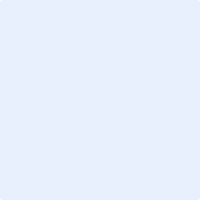 Localisation : 					Département : Vienne 86									Commune : 				ZAE : 			Adresse :  		Usage :Industriel  	                 Artisanal  	         Bureau 	       Stockage 		Autre Superficies (m²) : Surface terrain : Nombre de Bâtiment(s) : 	Surface par bâtiment : Nombre de Bureau(x) : 		Surface bureaux : Descriptif : Type de construction : Année de construction : Hauteur utile :  Commentaires : Equipements : Eau : 							Electricité : 			Gaz : 							Téléphone : 			Internet haut débit : 					Chauffage : 			Climatisation : 						Sanitaires : 			Vestiaires : 						Accès poids lourds : 		Parking : 				(Nombre de places de parking : 	)Coordonnées du propriétaire : Nom : Prénom : Téléphone : Mail : 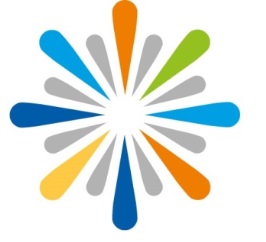 